       桃園市政府消防局暨社會局107年度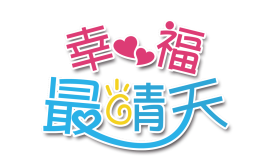 「幸福最晴天」單身同仁聯誼活動報名表  報名表與證件相關資料請e-mail至service@unijoys.com.tw或傳真至(02)2256-1356姓名：姓名：姓名：出生日期：民國    年   月   日出生日期：民國    年   月   日身分證字號:身分證字號:性別：□女 □男學歷：□博士 □碩士 □大學 □專科學歷：□博士 □碩士 □大學 □專科學歷：□博士 □碩士 □大學 □專科學歷：□博士 □碩士 □大學 □專科暱稱：           　　(當日使用)暱稱：           　　(當日使用)婚姻：□未婚  □離異 □喪偶（不符合資格者請勿報名參加）婚姻：□未婚  □離異 □喪偶（不符合資格者請勿報名參加）婚姻：□未婚  □離異 □喪偶（不符合資格者請勿報名參加）婚姻：□未婚  □離異 □喪偶（不符合資格者請勿報名參加）婚姻：□未婚  □離異 □喪偶（不符合資格者請勿報名參加）□素食(未勾選，當日無法提供喔)□素食(未勾選，當日無法提供喔)服務機關：服務機關：服務機關：服務機關：職稱：興趣：興趣：聯絡電話：（公）聯絡電話：（公）聯絡電話：（公）聯絡電話：（公）手機：Line ID：Line ID：E－MAIL：__________________________________________(請注意英文L、O與數字1、0的分別)（本欄請務必填寫詳細清楚，並可即時連絡本人，如因未填寫導致無法通知繳費請自行負責）E－MAIL：__________________________________________(請注意英文L、O與數字1、0的分別)（本欄請務必填寫詳細清楚，並可即時連絡本人，如因未填寫導致無法通知繳費請自行負責）E－MAIL：__________________________________________(請注意英文L、O與數字1、0的分別)（本欄請務必填寫詳細清楚，並可即時連絡本人，如因未填寫導致無法通知繳費請自行負責）E－MAIL：__________________________________________(請注意英文L、O與數字1、0的分別)（本欄請務必填寫詳細清楚，並可即時連絡本人，如因未填寫導致無法通知繳費請自行負責）E－MAIL：__________________________________________(請注意英文L、O與數字1、0的分別)（本欄請務必填寫詳細清楚，並可即時連絡本人，如因未填寫導致無法通知繳費請自行負責）E－MAIL：__________________________________________(請注意英文L、O與數字1、0的分別)（本欄請務必填寫詳細清楚，並可即時連絡本人，如因未填寫導致無法通知繳費請自行負責）E－MAIL：__________________________________________(請注意英文L、O與數字1、0的分別)（本欄請務必填寫詳細清楚，並可即時連絡本人，如因未填寫導致無法通知繳費請自行負責）請勾選以下項目，是否願意在此次活動中公開？(未勾選者視同不願意公開)□服務機關   □E-mail   □LINE ID (將於活動結束後建立本梯活動會後會群組之用)【個人資料受個資法保護，活動手冊僅提供人員暱稱、興趣外，上述資料將依照您的勾選決定公開與否】請勾選以下項目，是否願意在此次活動中公開？(未勾選者視同不願意公開)□服務機關   □E-mail   □LINE ID (將於活動結束後建立本梯活動會後會群組之用)【個人資料受個資法保護，活動手冊僅提供人員暱稱、興趣外，上述資料將依照您的勾選決定公開與否】請勾選以下項目，是否願意在此次活動中公開？(未勾選者視同不願意公開)□服務機關   □E-mail   □LINE ID (將於活動結束後建立本梯活動會後會群組之用)【個人資料受個資法保護，活動手冊僅提供人員暱稱、興趣外，上述資料將依照您的勾選決定公開與否】請勾選以下項目，是否願意在此次活動中公開？(未勾選者視同不願意公開)□服務機關   □E-mail   □LINE ID (將於活動結束後建立本梯活動會後會群組之用)【個人資料受個資法保護，活動手冊僅提供人員暱稱、興趣外，上述資料將依照您的勾選決定公開與否】請勾選以下項目，是否願意在此次活動中公開？(未勾選者視同不願意公開)□服務機關   □E-mail   □LINE ID (將於活動結束後建立本梯活動會後會群組之用)【個人資料受個資法保護，活動手冊僅提供人員暱稱、興趣外，上述資料將依照您的勾選決定公開與否】請勾選以下項目，是否願意在此次活動中公開？(未勾選者視同不願意公開)□服務機關   □E-mail   □LINE ID (將於活動結束後建立本梯活動會後會群組之用)【個人資料受個資法保護，活動手冊僅提供人員暱稱、興趣外，上述資料將依照您的勾選決定公開與否】請勾選以下項目，是否願意在此次活動中公開？(未勾選者視同不願意公開)□服務機關   □E-mail   □LINE ID (將於活動結束後建立本梯活動會後會群組之用)【個人資料受個資法保護，活動手冊僅提供人員暱稱、興趣外，上述資料將依照您的勾選決定公開與否】【注意事項（請詳閱）】1.報名方式：請填妥本報名表，經人事單位核蓋戳章(如未加蓋人事戳章，請另外提供工作相關證明資料及身分證正反面影本)e-mail至service@unijoys.com.tw或傳真至(02)2256-1356
【為響應無紙化、發揮環保，請盡量以e-mail傳送報名資料，並請於報名後至活動前留意e-mail信箱】2.報名日期：自即日起至107年5月18日（星期五）或額滿為止3.活動費用：本次活動所需之各項經費，每人應繳金額為新臺幣1,550 元（含遊覽車資、膳食費、門票、DIY費用、場租、保險費、禮物道具、人員及行政雜支等）。4.繳費方式：參加人員報名表經承辦單位核定與確認名單後，將以e-mail或簡訊通知符合資格人員依下列規定辦理繳款事宜(請留意信箱)：(1)參加人員請務必於三日內完成繳費手續，未如期完成者，將由候補人員遞補之。                                                                                                                                                                               (2)匯款資料如下(可用ATM轉帳)：　　　匯款帳號：300540-101664；戶名：洪子茜(上置旅行社聯誼活動專款專案戶頭)　　　代收銀行：中國信託商業銀行文山分行(銀行代碼822)  (3)參加人員於匯款後，請email至service@unijoys.com.tw告知匯款時間與後五碼，並將收執聯影本留存備查。承辦單位確認後將於三日內回傳「報名成功信」至信箱，告知報名成功及注意事項。5.因報名人數眾多，未列入參加名單者，僅另行寄發候補通知。6.參加人員繳費後，如因個人因素無法出席者，不得私自覓人代理參加，並依相關規範辦理退費手續，欲退費者請在活動10天前(不含活動日及假日)辦理活動退費，方得予全額退費。請於報名前，謹慎考量。7.詳細活動行前通知將於活動前五天以E-mail寄發(請留意信箱)，並請回覆收到與否。8.本資料由承辦單位妥善保存保密，並於活動後銷毀；個人資料如有虛偽不實者，須自負相關法律責任。9.承辦連絡電話：Uni-Joys(有你就有意思!)/上置旅行社聯誼專線 (02)22561314、29601314、0980891314
　　    傳真：(02)2256-1356， e-mail：service@unijoys.com.tw/服務時間：週一至週五09：30~18：00【注意事項（請詳閱）】1.報名方式：請填妥本報名表，經人事單位核蓋戳章(如未加蓋人事戳章，請另外提供工作相關證明資料及身分證正反面影本)e-mail至service@unijoys.com.tw或傳真至(02)2256-1356
【為響應無紙化、發揮環保，請盡量以e-mail傳送報名資料，並請於報名後至活動前留意e-mail信箱】2.報名日期：自即日起至107年5月18日（星期五）或額滿為止3.活動費用：本次活動所需之各項經費，每人應繳金額為新臺幣1,550 元（含遊覽車資、膳食費、門票、DIY費用、場租、保險費、禮物道具、人員及行政雜支等）。4.繳費方式：參加人員報名表經承辦單位核定與確認名單後，將以e-mail或簡訊通知符合資格人員依下列規定辦理繳款事宜(請留意信箱)：(1)參加人員請務必於三日內完成繳費手續，未如期完成者，將由候補人員遞補之。                                                                                                                                                                               (2)匯款資料如下(可用ATM轉帳)：　　　匯款帳號：300540-101664；戶名：洪子茜(上置旅行社聯誼活動專款專案戶頭)　　　代收銀行：中國信託商業銀行文山分行(銀行代碼822)  (3)參加人員於匯款後，請email至service@unijoys.com.tw告知匯款時間與後五碼，並將收執聯影本留存備查。承辦單位確認後將於三日內回傳「報名成功信」至信箱，告知報名成功及注意事項。5.因報名人數眾多，未列入參加名單者，僅另行寄發候補通知。6.參加人員繳費後，如因個人因素無法出席者，不得私自覓人代理參加，並依相關規範辦理退費手續，欲退費者請在活動10天前(不含活動日及假日)辦理活動退費，方得予全額退費。請於報名前，謹慎考量。7.詳細活動行前通知將於活動前五天以E-mail寄發(請留意信箱)，並請回覆收到與否。8.本資料由承辦單位妥善保存保密，並於活動後銷毀；個人資料如有虛偽不實者，須自負相關法律責任。9.承辦連絡電話：Uni-Joys(有你就有意思!)/上置旅行社聯誼專線 (02)22561314、29601314、0980891314
　　    傳真：(02)2256-1356， e-mail：service@unijoys.com.tw/服務時間：週一至週五09：30~18：00【注意事項（請詳閱）】1.報名方式：請填妥本報名表，經人事單位核蓋戳章(如未加蓋人事戳章，請另外提供工作相關證明資料及身分證正反面影本)e-mail至service@unijoys.com.tw或傳真至(02)2256-1356
【為響應無紙化、發揮環保，請盡量以e-mail傳送報名資料，並請於報名後至活動前留意e-mail信箱】2.報名日期：自即日起至107年5月18日（星期五）或額滿為止3.活動費用：本次活動所需之各項經費，每人應繳金額為新臺幣1,550 元（含遊覽車資、膳食費、門票、DIY費用、場租、保險費、禮物道具、人員及行政雜支等）。4.繳費方式：參加人員報名表經承辦單位核定與確認名單後，將以e-mail或簡訊通知符合資格人員依下列規定辦理繳款事宜(請留意信箱)：(1)參加人員請務必於三日內完成繳費手續，未如期完成者，將由候補人員遞補之。                                                                                                                                                                               (2)匯款資料如下(可用ATM轉帳)：　　　匯款帳號：300540-101664；戶名：洪子茜(上置旅行社聯誼活動專款專案戶頭)　　　代收銀行：中國信託商業銀行文山分行(銀行代碼822)  (3)參加人員於匯款後，請email至service@unijoys.com.tw告知匯款時間與後五碼，並將收執聯影本留存備查。承辦單位確認後將於三日內回傳「報名成功信」至信箱，告知報名成功及注意事項。5.因報名人數眾多，未列入參加名單者，僅另行寄發候補通知。6.參加人員繳費後，如因個人因素無法出席者，不得私自覓人代理參加，並依相關規範辦理退費手續，欲退費者請在活動10天前(不含活動日及假日)辦理活動退費，方得予全額退費。請於報名前，謹慎考量。7.詳細活動行前通知將於活動前五天以E-mail寄發(請留意信箱)，並請回覆收到與否。8.本資料由承辦單位妥善保存保密，並於活動後銷毀；個人資料如有虛偽不實者，須自負相關法律責任。9.承辦連絡電話：Uni-Joys(有你就有意思!)/上置旅行社聯誼專線 (02)22561314、29601314、0980891314
　　    傳真：(02)2256-1356， e-mail：service@unijoys.com.tw/服務時間：週一至週五09：30~18：00【注意事項（請詳閱）】1.報名方式：請填妥本報名表，經人事單位核蓋戳章(如未加蓋人事戳章，請另外提供工作相關證明資料及身分證正反面影本)e-mail至service@unijoys.com.tw或傳真至(02)2256-1356
【為響應無紙化、發揮環保，請盡量以e-mail傳送報名資料，並請於報名後至活動前留意e-mail信箱】2.報名日期：自即日起至107年5月18日（星期五）或額滿為止3.活動費用：本次活動所需之各項經費，每人應繳金額為新臺幣1,550 元（含遊覽車資、膳食費、門票、DIY費用、場租、保險費、禮物道具、人員及行政雜支等）。4.繳費方式：參加人員報名表經承辦單位核定與確認名單後，將以e-mail或簡訊通知符合資格人員依下列規定辦理繳款事宜(請留意信箱)：(1)參加人員請務必於三日內完成繳費手續，未如期完成者，將由候補人員遞補之。                                                                                                                                                                               (2)匯款資料如下(可用ATM轉帳)：　　　匯款帳號：300540-101664；戶名：洪子茜(上置旅行社聯誼活動專款專案戶頭)　　　代收銀行：中國信託商業銀行文山分行(銀行代碼822)  (3)參加人員於匯款後，請email至service@unijoys.com.tw告知匯款時間與後五碼，並將收執聯影本留存備查。承辦單位確認後將於三日內回傳「報名成功信」至信箱，告知報名成功及注意事項。5.因報名人數眾多，未列入參加名單者，僅另行寄發候補通知。6.參加人員繳費後，如因個人因素無法出席者，不得私自覓人代理參加，並依相關規範辦理退費手續，欲退費者請在活動10天前(不含活動日及假日)辦理活動退費，方得予全額退費。請於報名前，謹慎考量。7.詳細活動行前通知將於活動前五天以E-mail寄發(請留意信箱)，並請回覆收到與否。8.本資料由承辦單位妥善保存保密，並於活動後銷毀；個人資料如有虛偽不實者，須自負相關法律責任。9.承辦連絡電話：Uni-Joys(有你就有意思!)/上置旅行社聯誼專線 (02)22561314、29601314、0980891314
　　    傳真：(02)2256-1356， e-mail：service@unijoys.com.tw/服務時間：週一至週五09：30~18：00【注意事項（請詳閱）】1.報名方式：請填妥本報名表，經人事單位核蓋戳章(如未加蓋人事戳章，請另外提供工作相關證明資料及身分證正反面影本)e-mail至service@unijoys.com.tw或傳真至(02)2256-1356
【為響應無紙化、發揮環保，請盡量以e-mail傳送報名資料，並請於報名後至活動前留意e-mail信箱】2.報名日期：自即日起至107年5月18日（星期五）或額滿為止3.活動費用：本次活動所需之各項經費，每人應繳金額為新臺幣1,550 元（含遊覽車資、膳食費、門票、DIY費用、場租、保險費、禮物道具、人員及行政雜支等）。4.繳費方式：參加人員報名表經承辦單位核定與確認名單後，將以e-mail或簡訊通知符合資格人員依下列規定辦理繳款事宜(請留意信箱)：(1)參加人員請務必於三日內完成繳費手續，未如期完成者，將由候補人員遞補之。                                                                                                                                                                               (2)匯款資料如下(可用ATM轉帳)：　　　匯款帳號：300540-101664；戶名：洪子茜(上置旅行社聯誼活動專款專案戶頭)　　　代收銀行：中國信託商業銀行文山分行(銀行代碼822)  (3)參加人員於匯款後，請email至service@unijoys.com.tw告知匯款時間與後五碼，並將收執聯影本留存備查。承辦單位確認後將於三日內回傳「報名成功信」至信箱，告知報名成功及注意事項。5.因報名人數眾多，未列入參加名單者，僅另行寄發候補通知。6.參加人員繳費後，如因個人因素無法出席者，不得私自覓人代理參加，並依相關規範辦理退費手續，欲退費者請在活動10天前(不含活動日及假日)辦理活動退費，方得予全額退費。請於報名前，謹慎考量。7.詳細活動行前通知將於活動前五天以E-mail寄發(請留意信箱)，並請回覆收到與否。8.本資料由承辦單位妥善保存保密，並於活動後銷毀；個人資料如有虛偽不實者，須自負相關法律責任。9.承辦連絡電話：Uni-Joys(有你就有意思!)/上置旅行社聯誼專線 (02)22561314、29601314、0980891314
　　    傳真：(02)2256-1356， e-mail：service@unijoys.com.tw/服務時間：週一至週五09：30~18：00【注意事項（請詳閱）】1.報名方式：請填妥本報名表，經人事單位核蓋戳章(如未加蓋人事戳章，請另外提供工作相關證明資料及身分證正反面影本)e-mail至service@unijoys.com.tw或傳真至(02)2256-1356
【為響應無紙化、發揮環保，請盡量以e-mail傳送報名資料，並請於報名後至活動前留意e-mail信箱】2.報名日期：自即日起至107年5月18日（星期五）或額滿為止3.活動費用：本次活動所需之各項經費，每人應繳金額為新臺幣1,550 元（含遊覽車資、膳食費、門票、DIY費用、場租、保險費、禮物道具、人員及行政雜支等）。4.繳費方式：參加人員報名表經承辦單位核定與確認名單後，將以e-mail或簡訊通知符合資格人員依下列規定辦理繳款事宜(請留意信箱)：(1)參加人員請務必於三日內完成繳費手續，未如期完成者，將由候補人員遞補之。                                                                                                                                                                               (2)匯款資料如下(可用ATM轉帳)：　　　匯款帳號：300540-101664；戶名：洪子茜(上置旅行社聯誼活動專款專案戶頭)　　　代收銀行：中國信託商業銀行文山分行(銀行代碼822)  (3)參加人員於匯款後，請email至service@unijoys.com.tw告知匯款時間與後五碼，並將收執聯影本留存備查。承辦單位確認後將於三日內回傳「報名成功信」至信箱，告知報名成功及注意事項。5.因報名人數眾多，未列入參加名單者，僅另行寄發候補通知。6.參加人員繳費後，如因個人因素無法出席者，不得私自覓人代理參加，並依相關規範辦理退費手續，欲退費者請在活動10天前(不含活動日及假日)辦理活動退費，方得予全額退費。請於報名前，謹慎考量。7.詳細活動行前通知將於活動前五天以E-mail寄發(請留意信箱)，並請回覆收到與否。8.本資料由承辦單位妥善保存保密，並於活動後銷毀；個人資料如有虛偽不實者，須自負相關法律責任。9.承辦連絡電話：Uni-Joys(有你就有意思!)/上置旅行社聯誼專線 (02)22561314、29601314、0980891314
　　    傳真：(02)2256-1356， e-mail：service@unijoys.com.tw/服務時間：週一至週五09：30~18：00【注意事項（請詳閱）】1.報名方式：請填妥本報名表，經人事單位核蓋戳章(如未加蓋人事戳章，請另外提供工作相關證明資料及身分證正反面影本)e-mail至service@unijoys.com.tw或傳真至(02)2256-1356
【為響應無紙化、發揮環保，請盡量以e-mail傳送報名資料，並請於報名後至活動前留意e-mail信箱】2.報名日期：自即日起至107年5月18日（星期五）或額滿為止3.活動費用：本次活動所需之各項經費，每人應繳金額為新臺幣1,550 元（含遊覽車資、膳食費、門票、DIY費用、場租、保險費、禮物道具、人員及行政雜支等）。4.繳費方式：參加人員報名表經承辦單位核定與確認名單後，將以e-mail或簡訊通知符合資格人員依下列規定辦理繳款事宜(請留意信箱)：(1)參加人員請務必於三日內完成繳費手續，未如期完成者，將由候補人員遞補之。                                                                                                                                                                               (2)匯款資料如下(可用ATM轉帳)：　　　匯款帳號：300540-101664；戶名：洪子茜(上置旅行社聯誼活動專款專案戶頭)　　　代收銀行：中國信託商業銀行文山分行(銀行代碼822)  (3)參加人員於匯款後，請email至service@unijoys.com.tw告知匯款時間與後五碼，並將收執聯影本留存備查。承辦單位確認後將於三日內回傳「報名成功信」至信箱，告知報名成功及注意事項。5.因報名人數眾多，未列入參加名單者，僅另行寄發候補通知。6.參加人員繳費後，如因個人因素無法出席者，不得私自覓人代理參加，並依相關規範辦理退費手續，欲退費者請在活動10天前(不含活動日及假日)辦理活動退費，方得予全額退費。請於報名前，謹慎考量。7.詳細活動行前通知將於活動前五天以E-mail寄發(請留意信箱)，並請回覆收到與否。8.本資料由承辦單位妥善保存保密，並於活動後銷毀；個人資料如有虛偽不實者，須自負相關法律責任。9.承辦連絡電話：Uni-Joys(有你就有意思!)/上置旅行社聯誼專線 (02)22561314、29601314、0980891314
　　    傳真：(02)2256-1356， e-mail：service@unijoys.com.tw/服務時間：週一至週五09：30~18：00服務機關
證明欄位服務機關
證明欄位（請核蓋服務機關章戳）（請核蓋服務機關章戳）（請核蓋服務機關章戳）（請核蓋服務機關章戳）